What is Physics?									   (2mk)Differentiate fundamental quantities from derived quantities and give an example of each		State what the following branches of physics deals with: Mechanics Electricity and magnetism Thermodynamics Geometric optics  Waves Atomic physics State and explain two basic laboratory safety rule	  State the SI units of the following quantities                          (3mk)Length          =…………………………………………………Mass              =……………………………………………….Temperature  =………………………………………………..Name two branches of physics.                                                     (2mk)   Name two career opportunity in physics.					(2mk)State the relationship between physics and the following subjects.Biology								(1mk)Geography								(1mk)LENGTH AND AREAConvert the following values into SI units       (i)	 86400cm2                                                                     (1mk)       (ii)  204000cm3                                                                                (1mk)A student measured the length of a wire four times using a meter rule and obtained the following readings:  18.6cm; 18.5cm; 18.6cm; and 18.5cm.  Determine the length the student should record.			(2mk)The figure below shows a section of a meter rule used to measure length of a piece of wood.	Find the length of the wood					(2mk)In an experiment to estimate the height of a tree using its shadow, a ruler of height 100cm is placed next to the tree as shown below. If the ruler and the tree forms shadows of 150cm and 750cm respectively. 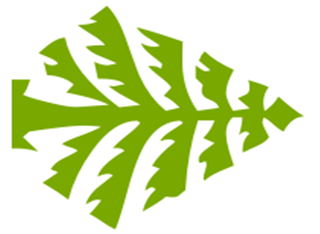 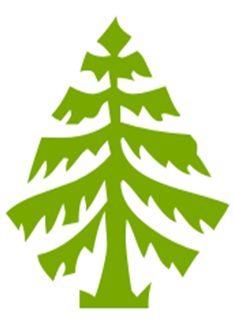 Calculate the height h of the tree.							(3mk)A Figure below is an arrangement of two set squares and a rule being used to determine the external diameter of a cylinder.State the accuracy of the rule.					(1mk)What is the radius of the cylinder? 						(2mk)A thin wire was wound 10 times closely over a boiling tube. The total length of the wire wound around was found to be 440mm. Calculate the radius of the boiling tube in SI units.A thin wire was wound 30 times closely over a boiling tube. The total length of       the windings was found to be 9.3 mm. Calculate the radius of the wire.A length of 550cm of them thread wraps around a cylindrical tin exactly        25times.  Calculate the radius of the cylinder		(2mks)  						The figure below shows a half spherical bowl of radius 3cm. calculate its volume.	The figure below shows the map of a school compound. Each square is equivalent to 1cm2. Calculate the total area covered by the school on the map. 											(3mk)Express the area of land of 0.0025km2 in S.I units and in standard form	 VOLUMEDefine volume and give its SI units.Find the volume of a spherical ball of radius 3cm.                       (3mk)Calculate the volume of a Cuboid that measures 4cm by 5cm by 3cm in SI Units.Find the capacity of a cylinder of radius 70cm and height 20cm in litres.A sphere of radius 6cm is moulded into a thin cylindrical wire of length 32cm. Calculate the radius of the wire in SI Units.A solid Cuboid of dimensions 11cm x 14cm x 5cm is melted in to a cylindrical solid of diameter 28 cm. calculate the height of the cylinderA cylinder of height 25cm is completely melted and a sphere of the same radius made. Determine the radius of the sphere in metres and express your answer in standard form.						(3mk)The figure below shows a block of mass 360g.	 Calculate the (i) Volume of the block.	 (ii) Density of the block in SI unit.	The diagram below shows a brick of mass 120g.The brick measures 30cm x 6cm x 4cm. Calculate the density of the brickThe figure  below shows  Perspex  container  with a base  of sides  5 by 6 cm  carrying  water  to a height  of 3cm.When pebble is immersed  into  the water, the level  rise  to 10 cm. what is  the volume of the pebble?The figure below shows a cylinder of radius 10cm and height 21cm.			    Calculate its capacity in litres.The figure below shows the change in volume of a liquid in a measuring cylinder when an irregular solid is immersed in it. Given that the mass of the solid is 75g, determine the density of the solid in SI units.The figure below shows the change in volume of a liquid in a measuring  cylinder when an irregular solid is immersed in it. Given that the density of the solid is 4g/cm3, determine the mass of the solid in SI units.    (4mk)The figure below shows a   measuring cylinder which contains water initially at a level A. A spherical solid of mass 11g is immersed in the water, the level rises to B.       Determine the diameter of the spherical ball                               	   (2mk)Fig shows a measuring cylinder into which an irregular stone of mass 60grams has been immersed.									If the initial reading before immersing was 27cm3.  Find the density of the stone.	    										(2mk) The figure below shows water placed in a measuring cylinder calibrated in cm3?	An object of mass 50.1g and density 16.7g/cm3 is lowered gently into the water. Indicate on the diagram the new level.			(2mk)The figure below shows the level of water in a measuring cylinder after a stone of mass 100 g is immersed in the water. The initial level of the water is shown with a dotted line. Determine the density of the stone. 	(3mk)Ten glass marbles, each of mass 6.0 g, were gently lowered into a measuring cylinder containing water to the level marked A. The water level rose to the level marked B as shown in Fig below. Determine the density of the glass. 										(3mk)The figure below shows a cylinder with water and 8 lead pellets each of volume 1.5cm3.   		Indicate on the diagram the level of water if the pellets are removed.  (2 mk)Figure Shows a glass beaker of  cross sectional area 10.5cm2 When a metal block of mass 250 g is immersed into the water, the level of water rises by 3.5 cm. determine the density of the metal block. Express your answer in S.I unit 					(3mk)BURETTE1600 cm3 of fresh water of density 1 g/cm3 are mixed with 1400cm3 of seawater of density 1.25g/cm3. Determine the density of the mixture.The water level in a burette is 27cm3. If 88 drops of water fall from the burette and the average volume of one drop is 0.25cm3 what is the final water level in the burette?              The initial level of water in a burette was 32cm3. Some 20 drops of water each      of volume 0.4cm3 are added. Find its final reading.  1600 cm3 of fresh water of density 1 g/cm3 are mixed with 1400cm3 of seawater of density 1.25g/cm3. Determine the density of the mixture.The initial level of water in a burette was 26cm3. Some 10 drops of water each of volume 0.5cm3 are allowed to drop out. Find its final reading.  A ball bearing of volume 1.8cm3 was dropped into water contained in the burette shown in figure below. Determine the final reading of water in the burette. 							(2mks)The figure below shows the reading on a burette after 55 drops of a liquid have been used.If the initial reading was at 0cm mark, determine the volume of one drop.The figure below shows a burette initially filled with water to the level marked X. An object of density 1.5gcm-3 is immersed into it and the level rose as shown. Determine the mass of the object 				   (3mk)The figure below shows a section of a measuring instrument. Name the measuring instrument shown above                      (1mk)What is the volume of water in it?                                      (1mk)Some 24 drops of water each of volume 0.5cm3 are added to the instrument above. Find the final reading of the instrument.   In an experiment to measure the density of a liquid, a student filled a burette with a liquid to the 0cm3 mark. The figure below shows as section of the burette showing the level of the liquid after 93.2g of the liquid had been run out.Take the reading of the burette       …………………………………………	 	   (1mk)Determine the density of the liquid.					        	    (3mk)The figure (a) below shows the initial reading of a burette used to measure the volume of oil. After 50 drops of oil were run out, the final reading was as shown in (b). Determine the volume of one drop of oil			(2mk)                                                                                                 (3mk)Figure below shows a measuring cylinder containing some water.New reading……………………(1 mk)New reading…………………….(1mk)Another 3cm3 of water was added to the cylinder from a burette delivering volume from 0cm3 to 50cm3. Record in the spaces provided the new reading indicated on each vessel.Two burettes A and B were arranged as shown below. Burette A leaked into B at the rate of 10 drops per minute. If the initial reading on both burettes was 25cm3. What would be their reading at the end of one hour if B does not leak? Volume of one drop of water is 2.0 x 10-8m3. 	(3mks)In an experiment to measure the radius of a wire a student cut the wire into 100 identical pieces of  length 7mm and dipped the pieces completely into a burette with initial level of liquid at 49.5cm3 mark. If the final level was at 0cm3. Determine the radius of the wire giving your answer to two decimal places					 			 (3mks)The diagram fig below shows an arrangement that a certain student set up in a physics lab without the consent of the teacher.  He allowed some volume of water into the glass tube 	and measured the corresponding height h of water in the tube using a ruler.  He tabulated 	his data as below.	(a)  Draw a graph of the burette reading against height h of the water in the glass tube.  (5mks) (ii)  Use your graph above to determine the area of cross section of the glass tube.									(3mks)(iii)  	Use your graph to determine how far the zero mark of the ruler is from the end placed 	on the base of the stand.			(2mks)			DENSITYDefine density and give its SI units.The density of concentrated Sulphuric acid is 1.8gcm-3. Calculate the volume of 3.6kg of the acid.A block of metal of mass 72g measures 2cm x 4cm x 6 cm, calculate the density of the metal in SI unit.Determine the density in SI units of a solid whose mass is 40g and whose dimensions in cm are 30 x 4 x 3				     (2mk)A cuboid has dimensions 12cm by 10cm by 15cm. its weight is 72N. Determine the density of the material the cuboid is made of. (3mks) 	The mass of an empty density bottle is 20g. When the bottle is full of paraffin it weighs 60g and when full of water weighs 70g. Calculate the density of paraffin in SI units. 	(4mk)An empty density bottle has a mass of 50g. Its mass is 100g when filled with water and 120g when filled with liquid K. Calculate the density of liquid K in SI units.The mass of a density bottle is 20g when empty, 70g when full of water and 50g when full of ethanol. Calculate the density of ethanol in SI units.A density bottle has a mass of 45g when full of paraffin and a mass of 50g when full of water if the empty bottle weighs 25g, calculate the relative density of paraffin.The mass of an empty density bottle is 20g. When the bottle is full of paraffin it weighs 60g and when full of water weighs 70g. Calculate the density of paraffin in SI units.  The mass of a density bottle is 20g when empty 70g when full of water and 695g when full of another liquid. Calculate the density of the other liquid (take density of water as 1g/cm3 Mass of 20cm3 of the liquid                                      (2mk)The mass of a density bottle of volume 50cm3 is 10.0g when empty. Aluminium turnings are poured into the bottle and the total mass is 60.0g. Water is then added into the turnings till the bottle is full. If the total mass of the bottle and its contents is 90.0g, calculate the density of the aluminium turnings.		    		  (3mk)An empty density bottle has a mass of 23g. When completely filled with water its mass is 39.0g. What will be its mass if it is completely filled with an acid of relative density 1.25? (Take the density of water as 1.0gcm-3)An empty density bottle has a mass of 30g. When completely filled with water its mass is 70g. What will be its mass if it is completely filled with an acid of relative density 1.6?200cm3 of water of density 1g/cm3 is mixed with 300cm3 of milk of density 2g/cm3. Calculate 	The total volume of the mixtureThe total mass of the mixtureThe density of the mixture in SI units.1000cm3 of water density 1g/cm3 mixed with 2000cm3 of saturated salt solution of density 1.3g/cm3. Calculate The total volume of the mixtureThe total mass of the mixtureThe density of the mixture in SI units.An alloy is made by mixing 80cm3 of copper of density 9g/cm3 with 120cm3 of alluminium of density 3g/cm3. Determine theTotal volume of the alloy.Total mass of the alloyDensity of the alloy in SI units.100cm3 of water of density 1g/cm3 is mixed with 400cm3 of ethanol of density 800kg/m3. CalculateThe total volume of the mixtureThe total mass of the mixtureThe density of the mixture in SI units.400cm3 of alcohol of density 800kg/m3 is mixed with 600cm3 of water of density 1000kg/m3. Calculate the density if the mixture in SI units.                                                   An alloy is made by mixing 180cm3 iron metal of density 2000kg/m3 with 120cm3 of lead meal of density 4g/cm3. Calculate the density of the alloy.	400cm3 of alcohol of density 800kg/m3 is mixed with 600cm3 of water of density 1g/m3. Calculate the density if the mixture in SI units.                      1600 cm3 of fresh water of density 1 g/cm3 are mixed with 1400cm3 of seawater of density 1.25g/cm3. Determine the density of the mixture.A liquid of density 800kg/m3 has a mass of 3.2g. Calculate its volume in SI unit.100cm3 of water of density 1g/cm3 is mixed with 200cm3 of ethanol of density 0.79g/cm3. Calculate the density of the mixture in SI units.	500cm3 of fresh water of density 1000 kg/m3 mixed with 1000cm3 of sea water density 1020kg/m3. Calculate the density of the mixture in SI units.An alloy is made by mixing 80 cm of copper of density 8.9g/cm3 with 120cm3 of alluminium of density 2.7g/cm3. Determine the density of the alloy in SI units.An alloy is made by mixing 180cm3 iron metal of density 2000kg/m3 with 120cm3 of lead meal of density 4g/cm3. Calculate the density of the alloy.	400cm3 of alcohol of density 800kg/m3 is mixed with 600cm3 of water of density 1g/m3. Calculate the density if the mixture in SI units.                                                   100cm3 of sea water of density 1150kg/m3 is mixed with 100cm3 of fresh water of density 1000kg/m3. Determine density of the mixture.1600 cm3 of fresh water of density 1g/cm3 are mixed with 1400cm3 of seawater of density1.25g/cm3. Determine the density of the mixture.An alloy contains 40% by mass of lead and 60% by mass of tin. Determine the density of the alloy in kgm3. (density of lead = 1.4g/cm3 and density of tin = 7.3g/cm3)								3mks)	Xcm3 of substance A which has a density of 800kg/m3 is mixed with100cm3 of water with a density of 1000 kg/m3. The density of the mixture is 960kg/m3. Determine the value of X. MASSA butcher has a beam balance and masses 0.5 kg and 2 kg. How would he measure 1.5 kg of meat on the balance at once?The figure below shows an empty beaker placed on the top of a pan calibrated in grammes. 50ml of alcohol of density 0.8g/cm3 was added to the beaker. Show on the diagram the new pointer position.	(3mk)Figure below shows the arrangement of a sensitive spring balance.How would you adjust the position of the sliding load to reset its reading to zero?	(1 mk)Burette reading cm35.18.215.421.528.035.6Height h, cm3.85.810.514.518.723.2